RENTERS RELY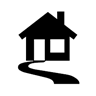  RESIDENTIAL RENTAL APPLICATIONApplicants' Personal Information
Do you have a pet?      Yes / No       If more than one, how many? _______
Please describe type(s) of pet(s):Residential History(If resided less than one year, please provide previous residence.)Reason for leaving: 
Details of Employment
(If employed less than one year with present employer, please provide previous employer.) 
Other Sources of Income
Do you receive income from any of the following sources?     Yes / No 
Student Loans $        Pension Benefits $          Social Assistance $             Other $
DMV InformationBanking Information
(If you bank with more than one institution, please list second bank below)
References
Emergency ContactApplicant's Name:Home Phone:(          )Alternative Phone:(          )Email Address (Optional):Date of Birth:Applicant's Social Security Number:                                          / State Born:Second Applicant's Name:Second Applicant's Date of Birth:Second Applicant's Social Security Number:                                      / State Born:Name(s) of other occupants:Date(s) of BirthPresent Address:City:State:ZIP Code:How long?                     /Rent Amount $Landlord / Lessor:Phone:(          )Previous Address 1:City:State:ZIP Code:How long at this address?Landlord / Lessor:Phone:(          )Previous Address 2:City:State:ZIP Code:How long at this address?Landlord / Lessor:Phone:(          )Employer: (Applicant #1)Position:Date Hired:Supervisor's Name:Phone:(          )Salary:Employer:Employer:(Applicant #2)Position:Date Hired:Supervisor's Name:Phone:(          )Salary:Previous Employer: (Applicant #1)Position:Date Hired:Supervisor's Name:Phone:(          )Salary:Previous Employer:Previous Employer: (Applicant #2)Position:Date Hired:Supervisor's Name:Phone:(          )Salary:Applicant #1:Driver License #:State:Applicant #2:Driver License #:State:Banking Institution:Address:Phone:(          )Banking Institution:Address:Phone:(          )Name:Phone:(          )Name:Phone:(          )
Criminal & Credit Background Check AuthorizationIs there anything negative that we may find in our criminal or credit background check that you want to comment on?    Felony: Yes  No  / Eviction: Yes  No _____________________________________________________________________________________________________________________________________________________  I declare that the information I have provided is accurate. I authorize the individual or organization to whom this application is submitted to: (a) contact my references and all other persons that I have named in this application; and (b) perform a credit and/or criminal check to assess my suitability as a tenant/lessee. Applicant's Signature ___________________________     Date __________________Applicant's Signature ___________________________     Date __________________